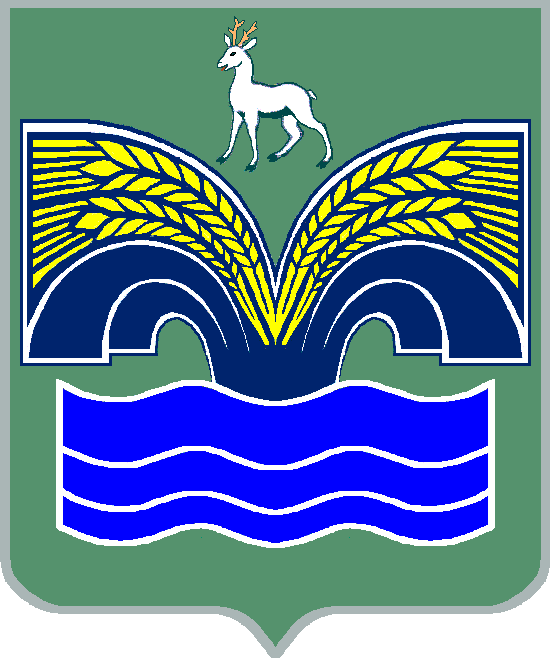 СОБРАНИЕ ПРЕДСТАВИТЕЛЕЙСЕЛЬСКОГО ПОСЕЛЕНИЯ ХИЛКОВОМУНИЦИПАЛЬНОГО РАЙОНА КРАСНОЯРСКИЙСАМАРСКОЙ ОБЛАСТИТРЕТЬЕГО СОЗЫВАРЕШЕНИЕот 06 октября  2017  года № 36О внесении изменений в Правила благоустройства и озеленения на территории сельского поселения Хилково муниципального района Красноярский Самарской области  (с изменениями от 23.09.2016 № 31, от 04.04.2017 № 14)В   соответствии с Федеральным  законом от 06.10.2003 N 131-ФЗ "Об общих принципах организации местного самоуправления в Российской Федерации", Законом Самарской области  от 4 марта 2011 года № 17-ГД "Об основах организации благоустройства и озеленения на территории Самарской области", Уставом сельского поселения Хилково муниципального района Красноярский,   Собрание представителей  сельского поселения 	Хилково муниципального района Красноярский Самарской  области  РЕШИЛО:Внести  в Правила благоустройства и озеленения на территории сельского поселения  Хилково муниципального района Красноярский Самарской области, принятые  решением Собрания представителей Хилково поселения Хилково муниципального района Красноярский Самарской области от 17 декабря  2012 года № 40, следующие изменения и дополнения:   1) Подпункт 4.1.4. пункта 4.1. Главы 4 изложить в следующей редакции:	«4.1.4. В целях защиты объектов благоустройства и озеленения запрещается выпас крупного и мелкого рогатого скота на территории населенных пунктов поселения, а также их передвижение на пастбище без сопровождающих лиц».  2.Опубликовать настоящее решение в газете «Красноярский вестник».3.Настоящее решение вступает в силу со дня официального опубликования.Председатель Собрания представителей сельского поселения Хилково муниципального района Красноярский Самарской области _______________ Х.АхметовГлава сельского поселенияХилковомуниципального районаКрасноярский Самарской области_______________ О.Ю. Долгов